English activity 		 12.1.2021 English lesson Walt: understand new vocabulary  The Day the crayons quit Video link: https://classroom.thenational.academy/lessons/to-develop-a-rich-understanding-of-words-associated-with-negative-emotions-chhp8cDescribe what is happening in this picture? 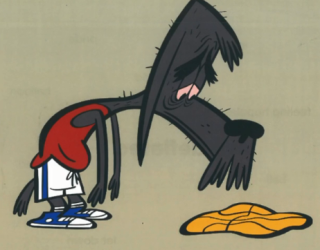 In your own words, try to describe a synonym?What does the word deflated mean?Describe what is happening in this picture?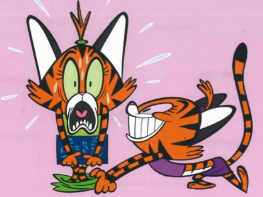 I can see……………………I notice a……………..I think that the character is feeling…I think that the atmosphere is……………..What does the word humiliated mean?Describe what is happening in this picture?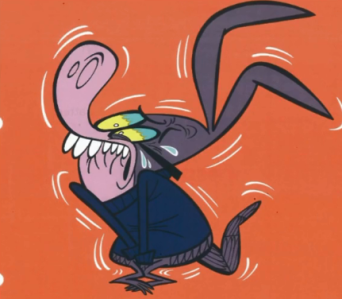 I can see……………………I notice a……………..I think that the character is feeling…I think that the atmosphere is……………..What new vocabulary did you learn today?